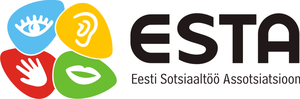 Eesti Sotsiaaltöö Assotsiatsiooni Lääne-Eesti piirkond kutsub: kolmapäeval, 11. detsembril 2019 SA Pärnu Haiglas sotsiaalala töötajate teemapäev  „Puudega isiku lein“Päevakava: 		12.00 -13.00	Helar Petersoni poolt loeng ja praktilised näpunäited puudega isikutega töötamisel sotsiaaltöötajatele, lastekaitsetöötajatele13.00 -13.15	Vahepaus 13.15 -15.00    Loeng jätkub, kokkuvõte teemapäevast Teemapäeva toimumise asukoht: SA Pärnu Haigla, Heaolukeskuse II korrusel, ruum E217. Teemapäeval osalemiseks registreeruda hiljemalt 09.12.2019 aadressil evelin.ivanov@pparnumaa.ee.Üritus on tasuta. Kuna kohtade arv on piiratud siis eelistame ESTA liikmeks olijaid ennekõike.